UNIVERSITETI I PRISHTINËS 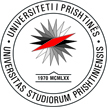 “HASAN PRISHTINA”FAKULTETI I SHKENCAVE MATEMATIKE NATYRORERr. Eqrem Çabej, 10000 Prishtinë, Republika e KosovësTel: +383-38-249-873  E-mail: fshmn@uni-pr.edu  www.uni-pr.eduDekanati i FSHMN-së	                                            	                        Prishtinë,   31.05.2022                                                      N J O F T I M                                  Për afatin e qershorit 2022 në FSHMNI  -  Njoftohen të gjithë studentët e nivelit të studimeve bachelor, master dhe doktoratë, lidhur me paraqitjen dhe organizmin e provimeve në afatin e qershorit 2022 në FSHMN.  II - Afati i paraqitjes së provimeve nga data 10.06.2022 deri me 15.06.2022, në ora 16:00.III -  Mbajtja e provimeve prej datës 16.06.2022 deri me datën 16.07.2022. Data dhe ora e mbajtjes së provimeve do të publikohet nga departamentet përkatëse.IV - SEMS-i për vendosjen e notave do të mbetet i hapur deri me datë 22.07.2022.V – Për paraqitje dhe mbrojtja të temës së diplomës për studentët e nivelit të studimeve bachelor, për afatin e qershorit të vitit akademik 2021/2022, do të njoftoheni me kohë. VI - Paraqitja dhe mbrojta e temës së diplomës për studentët e nivelit të studimeve master, behet pas mbledhjes së Këshillit të Fakultetit. Komisioni për mbrojtje ka obligim të organizoj mbrojtjen publike, së paku 7 ditë prej datës kur i merr vendimet e këshillit. VII -  Studentët të cilët nuk i kanë kryer obligimet e pagesës së semestrit dimëror dhe semestrit veror, nuk kanë të drejtë të paraqesin provime apo të kryejnë shërbime për vitin akademik 2021/2022.                                                                                                    Dekanati i FSHMN-së